Kolorowe sudoku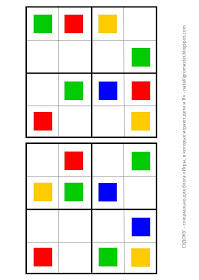 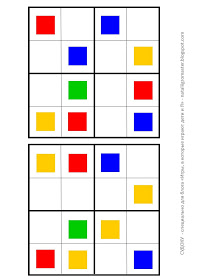 